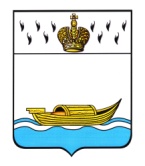 ДУМА ВЫШНЕВОЛОЦКОГО ГОРОДСКОГО ОКРУГАРЕШЕНИЕот 16.12.2019 			            № 89Об утверждении Положения о Комитетепо физической культуре и спорту администрации Вышневолоцкого городского округаВ соответствии с Федеральным законом Российской Федерации от 06.10.2003 № 131-ФЗ «Об общих принципах организации местного самоуправления в Российской Федерации», Федеральным законом Российской Федерации от 12.01.1996 № 7-ФЗ «О некоммерческих организациях», Законом Тверской области от 02.04.2019 № 13-ЗО «О преобразовании муниципальных образований Тверской области путем объединения поселений, входящих в состав территории муниципального образования Тверской области «Вышневолоцкий район», с городским округом город Вышний Волочек Тверской области и внесении изменений в отдельные законы Тверской области», решениями Думы Вышневолоцкого городского округа от 16.10.2019 №40 «Об утверждении структуры администрации Вышневолоцкого городского округа», от 16.12.2019 № 88 «Об изменении наименования Управления по делам физической культуры, спорта и туризма администрации города Вышний Волочек» Дума Вышневолоцкого городского округа решила:Утвердить Положение о Комитете по физической культуре и спорту администрации Вышневолоцкого городского округа с 25.12.2019г. (прилагается).2. Признать утратившими силу с 25.12.2019г. решения Вышневолоцкой городской Думы:- от 26.02.2015 №137 «Об утверждении Положения об Управлении по делам физической культуры, спорта и туризма администрации города Вышний Волочёк».- от 12.08.2015 №171 «О внесении изменений в решение Вышневолоцкой городской Думы 26.02.2015 №137 «Об утверждении Положения об Управлении по делам физической культуры, спорта и туризма администрации города Вышний Волочёк»».3. Настоящее решение вступает в силу со дня его подписания и подлежит официальному опубликованию в газете «Вышневолоцкая правда» и размещению на официальном сайте администрации города Вышний Волочек в информационно-телекоммуникационной сети «Интернет».И.о. Главы города Вышний Волочек		                            Н.П. РощинаПредседатель Думы Вышневолоцкого городского округа                                                    Н.Н. АдровПОЛОЖЕНИЕо Комитете по физической культуре и спорту администрации Вышневолоцкого городского округа1. Общие положения1.1. Комитет по физической культуре и спорту администрации Вышневолоцкого городского округа (далее – Комитет) является самостоятельным структурным подразделением администрации Вышневолоцкого городского округа и осуществляет управление, регулирование, подведомственную координацию по вопросам физической культуры и спорта на территории Вышневолоцкого городского округа. 1.2. В своей деятельности Комитет подотчётен и подконтролен Главе Вышневолоцкого городского округа и заместителю Главы администрации Вышневолоцкого городского округа, координирующему и контролирующему вопросы в сфере физической культуры и спорта, а в части переданных государственных полномочий – Комитету по физической культуре и спорту Тверской области.1.3. Комитет в своей деятельности руководствуется Конституцией Российской Федерации, законодательством Российской Федерации, законодательством Тверской области, Уставом Вышневолоцкого городского округа Тверской области, решениями Думы Вышневолоцкого городского округа, актами, постановлениями, распоряжениями администрации Вышневолоцкого городского округа, Главы администрации Вышневолоцкого городского округа,  а также настоящим Положением.1.4. Полное официальное наименование Комитета: «Комитет по физической культуре и спорту администрации Вышневолоцкого городского округа». Сокращённое наименование Комитета: «КФКиС администрации Вышневолоцкого городского округа».1.5. Комитет является юридическим лицом, имеет самостоятельный баланс, расчётные и лицевые  счета в банках и иных кредитных учреждениях, органах федерального казначейства, имеет свою печать, штампы, бланки со своим наименованием, фирменную символику, обладает обособленным имуществом, закрепленном на праве оперативного управления и несёт самостоятельную ответственность по своим обязательствам и принимаемым решениям в порядке, установленным действующим законодательством. Комитет, наделенный в соответствии с настоящим Положением правами юридического лица, имеет организационно-правовую форму учреждения, образуемого для осуществления управленческих функций.1.6. Финансирование деятельности Комитета осуществляется за счет средств бюджета муниципального образования Вышневолоцкий городской округ Тверской области.1.7. Юридический адрес Комитета по физической культуре и спорту администрации Вышневолоцкого городского округа: 171163, Тверская область, г. Вышний Волочек, ул. Казанский проспект, д. 17.2. Задачи КомитетаОсновными задачами Комитета являются:2.1. Участие в осуществлении единой государственной политики в области физической культуры и спорта, направленной на укрепление здоровья и организацию активного отдыха молодёжи и трудящихся, формировании у них потребности в физическом и нравственном совершенствовании и гармоничном развитии личности.2.2. Выполнение управленческих функций в сфере физической культуры и спорта на территории Вышневолоцкого городского округа в отношении подведомственных муниципальных учреждений.2.3. Осуществление мероприятий, направленных на формирование и реализацию единой муниципальной политики в области физической культуры и спорта на территории Вышневолоцкого городского округа.2.4. Обеспечение условий для развития на территории Вышневолоцкого городского округа массовой физической культуры и спорта.2.5. Создание условий для организации досуга средствами физической культуры и спорта в местах массового отдыха жителей Вышневолоцкого городского округа, укрепления здоровья и продления творческого долголетия.2.6. Пропаганда физической культуры и спорта, формирование здорового образа жизни и активного отдыха жителей.2.7. Координация деятельности учреждений и организаций физкультурно-спортивной направленности, расположенных на территории Вышневолоцкого городского округа, независимо от форм собственности.2.8. Комитет решает стоящие перед ним задачи во взаимодействии с подразделениями администрации Вышневолоцкого городского округа, Комитетом по физической культуре и спорту Тверской области. 3. Функции КомитетаДля реализации поставленных задач Комитет выполняет следующие функции:3.1. Разрабатывает и после утверждения реализует концепции, программы и планы мероприятий развития физической культуры и спорта на территории муниципального образования Вышневолоцкий городской округ Тверской области.3.2. Разрабатывает и после утверждения реализует предложения по основным направлениям муниципальной политики в сфере физической культуры и спорта, структурной реорганизации и модернизации подведомственных отраслей.3.3. Координирует работу по своим направлениям со структурными подразделениями администрации Вышневолоцкого городского округа.3.4. В пределах своей компетенции участвует в разработке программ социально-экономического развития Вышневолоцкого городского округа, формировании бюджета и их реализации.3.5. Осуществляет планирование строительства и организует контроль над проведением реконструкции, капитальных и иных ремонтов в подведомственных учреждениях.3.6. Ведет статистический, информационно-аналитический учет развития сети организаций физической культуры и спорта Вышневолоцкого городского округа.3.7. Осуществляет комплексный анализ и прогнозирование тенденций развития подведомственных отраслей, подготавливает экономическое обоснование целей и приоритетов их развития.3.8. От имени администрации Вышневолоцкого городского округа выступает учредителем муниципальных учреждений физической культуры и спорта.  В рамках осуществления функций и полномочий учредителя муниципальных учреждений:а) заключает, изменяет и прекращает трудовые договора с руководителями муниципальных учреждений;б) утверждает в порядке, установленном администрацией Вышневолоцкого городского округа, уставы муниципальных учреждений, а также вносимые в них изменения;в) утверждает по согласованию с Управлением земельно-имущественных отношений и жилищной политики администрации Вышневолоцкого городского округа перечень особо ценного имущества муниципального учреждения и вносит в него изменения;г) формирует и утверждает муниципальные задания для муниципальных учреждений в соответствии с основными видами деятельности, предусмотренными их учредительными документами, а также осуществляет финансовое обеспечение выполнения этого задания;д) осуществляет финансовое обеспечение деятельности муниципальных учреждений, в том числе выполнения муниципальных заданий в случае их утверждения;е) предварительно согласовывает совершение муниципальными учреждениями крупных сделок, соответствующих критериям, установленным в пункте 13 статьи 9.2 Федерального закона от 12.01.1996 N 7-ФЗ "О некоммерческих организациях", связанных с распоряжением денежными средствами;ж) по согласованию с Главой Вышневолоцкого городского округа принимает решения о создании или ликвидации филиалов муниципальных учреждений, открытии или закрытии их представительств;з) назначает ликвидационную комиссию и утверждает по согласованию с Управлением земельно-имущественных отношений и жилищной политики администрации Вышневолоцкого городского округа промежуточные и окончательные ликвидационные балансы муниципальных учреждений;и) утверждает по согласованию с Управлением земельно-имущественных отношений и жилищной политики администрации Вышневолоцкого городского округа передаточный акт или разделительный баланс;к) осуществляет контроль за деятельностью муниципальных учреждений в порядке, установленном администрацией Вышневолоцкого городского округа;л) осуществляет иные функции и полномочия учредителя, установленные законодательством Российской Федерации и нормативно-правовыми актами муниципального образования Вышневолоцкий городской округ Тверской области.3.9. Осуществляет стратегическое и оперативное управление деятельностью подведомственных учреждений.3.10. Осуществляет в целях проведения кадровой политики подготовку, переподготовку специалистов Комитета и специалистов подведомственных учреждений.3.11. Подготавливает проекты решений, постановлений, распоряжений, создающих правовую основу развития физической культуры и спорта на территории Вышневолоцкого городского округа для рассмотрения и принятия Главой Вышневолоцкого городского округа и Думой Вышневолоцкого городского округа.3.12. В пределах своей компетенции представляет интересы Вышневолоцкого городского округа по вопросам физической культуры и спорта на региональном, российском и международном уровнях.3.13. В пределах своей компетенции проводит оценку работы учреждений всех организационно-правовых форм, действующих в сфере физической культуры и спорта на соответствие их деятельности требованиям законодательства в области физической культуры и спорта.3.14. Осуществляет методическую и консультативную помощь органам местного самоуправления, организациям и физическим лицам по вопросам, входящим в компетенцию Комитета.3.15. Доводит до подведомственных учреждений физической культуры и спорта принципы планирования, финансирования, методики оплаты и экономического стимулирования труда.3.16. Проводит аттестацию руководителей подведомственных учреждений.3.17. Проводит документальные ревизии и проверки производственной и финансово-хозяйственной деятельности подведомственных учреждений.3.18. Осуществляет контроль за планированием деятельности подведомственных учреждений, доведение заданий на предоставление ими муниципальных услуг и объема их финансирования.3.19. Рассматривает и утверждает сметы доходов и расходов по финансово-хозяйственной деятельности учреждений, подведомственных Комитету.3.20. Осуществляет контроль, в пределах своей компетенции, финансово-хозяйственной деятельности и отчетности учреждений, находящихся в ведении Комитета.3.21. В пределах своей компетенции осуществляет поддержку профессионального спорта на территории Вышневолоцкого городского округа.3.22. Присваивает в установленном порядке спортивные разряды, судейские категории, награждает призами, ценными подарками, вымпелами, лентами чемпионов, жетонами, дипломами, грамотами победителей и призеров спортивных соревнований, физкультурных работников, активистов и коллективы физической культуры и спорта.3.23. Представляет в установленном порядке в Комитет по физической культуре и спорту Тверской области соответствующую документацию для присвоения почетных и спортивных званий спортсменам и тренерам, работникам физической культуры и спорта, физкультурным активистам.3.24. Организует пропаганду физической культуры и спорта с использованием всех средств массовой информации.3.25. Организует и проводит конкурсы, фестивали, праздники, выставки, соревнования, матчи, спартакиады и другие массовые мероприятия в сфере физической культуры и спорта Вышневолоцкого городского округа.3.26. Координирует деятельность учреждений физической культуры и спорта, общественных формирований по удовлетворению запросов населения на территории Вышневолоцкого городского округа.3.27. Определяет принципы выплат стимулирующего характера, порядок иных выплат руководителям подведомственных учреждений в пределах утвержденного фонда оплаты труда по подведомственным отраслям на соответствующий финансовый год.3.28. Вносит предложения о предоставлении налоговых льгот учреждениям физической культуры и спорта в соответствии с действующим законодательством.3.29. Осуществляет оперативный и бухгалтерский учет результатов своей работы, ведет статистическую отчетность в соответствии с требованиями действующего законодательства и формами государственной статистической отчетности.3.30. Сведения, не предусмотренные государственной статистической отчетностью, могут предоставляться Комитетом на договорной основе либо по требованию органов, которым законодательством предоставлено право осуществления контроля за отдельными сторонами деятельности учреждения.4. Права и обязанности КомитетаКомитет для исполнения возложенных на него функций вправе:4.1. Участвовать в работе ассоциаций, фондов, других некоммерческих организаций.4.2. Создавать в целях оптимизации выполнения задач, стоящих перед Комитетом, рабочие комиссии, группы с привлечением специалистов и компетентных организаций.4.3. Запрашивать в установленном порядке необходимые материалы от структурных подразделений администрации Вышневолоцкого городского округа, муниципальных предприятий и организаций Вышневолоцкого городского округа сведений, необходимых для выполнения возложенных на него задач.4.5. Вести служебную переписку по вопросам, отнесенным к его компетенции.4.6. Проверять работу учебных заведений, дошкольных учреждений и учреждений дополнительного образования, имеющих государственную программу по физическому воспитанию, а так же предприятий, клубов, объединений, находящихся на территории Вышневолоцкого городского округа, независимо от форм собственности и подчиненности, по вопросам, входящим в компетенцию Комитета.4.7. Заключать договоры с юридическими и физическими лицами на выполнение работ и услуг в сфере физической культуры и спорта с использованием материальных и финансовых средств Комитета.4.8. Ходатайствовать перед Главой Вышневолоцкого городского округа о выплате городских спортивных стипендий и единовременных материальных поощрений по итогам года и за высокие спортивные результаты спортсменам и организаторам отрасли физической культуры и спорта.4.9. Разрабатывать и утверждать нормы материального (финансового) обеспечения участников спортивных мероприятий.4.10. Разрабатывать в интересах населения Вышневолоцкого городского округа и выносить на утверждение Главы Вышневолоцкого городского округа нормативные документы по вопросам физической культуры и спорта.4.11. При выполнении своих функций Комитет обязан:- обеспечить выполнение законодательства Российской Федерации и Тверской области, иных нормативных правовых актов в указанной сфере, федеральных, региональных и муниципальных программ развития физической культуры и спорта на территории Вышневолоцкого городского округа;- предоставлять отчеты о результатах своей деятельности Главе Вышневолоцкого городского округа и в Думу Вышневолоцкого городского округа;- распределять лимиты бюджетных обязательств по подведомственным учреждениям;- определять муниципальные задания подведомственным учреждениям по предоставлению муниципальных услуг для получателей бюджетных средств с учетом нормативов финансовых затрат;- утверждать планы финансово-хозяйственной деятельности подведомственных учреждений.4.12. При выполнении функций и полномочий учредителя учреждений Комитета осуществляет контроль за:- осуществлением бюджетными учреждениями предусмотренных их уставами основных видов деятельности;- выполнением муниципальных заданий на оказание муниципальных услуг (выполнение работ);- деятельностью подведомственных учреждений, связанной с содержанием учреждениями недвижимого имущества и особо ценного движимого имущества;- обеспечением подведомственными учреждениями публичности своей деятельности, а также доступностью информации о деятельности учреждений, в том числе оказываемых ими муниципальных услуг (выполнении работ);- использованием подведомственными учреждениями бюджетных средств муниципального образования Вышневолоцкий городской округ Тверской области, в том числе предоставленных в виде субсидий на финансовое обеспечение выполнения муниципального задания, и субсидий на иные цели;- выполнением подведомственными учреждениями планов финансово-хозяйственной деятельности;- соблюдением подведомственными учреждениями установленного порядка определения платы для физических и юридических лиц за услуги (работы), оказываемые учреждениями сверх объема муниципальных заданий, а также в случаях, определенных федеральными законами, в пределах установленных муниципальных заданий;- заключением и оплатой подведомственными учреждениями гражданско-правовых договоров, иных договоров (контрактов), подлежащих исполнению за счет средств бюджета муниципального образования и средств учреждений;- совершением подведомственными учреждениями крупных сделок;- использованием подведомственными учреждениями имущества, закрепленного за ними на праве оперативного управления или приобретенного ими за счет выделенных для приобретения этого имущества средств.4.13. Комитет наделяется следующими основными полномочиями:1) формирование условий и обеспечение управления деятельностью подведомственных учреждений, в том числе представление Руководителю Комитета материалов по назначению и увольнению, в установленном законом порядке руководителей подведомственных учреждений, применения к ним мер поощрения и взыскания;2) осуществление координации и контроля над деятельностью отраслевыми учреждениями, а также распоряжением и использованием ими бюджетных средств и муниципального имущества;3) разработка и подготовка предложений Комитета по функционированию подведомственной сферы, а также подготовка проектов нормативных актов Главы Вышневолоцкого городского округа, Думы Вышневолоцкого городского округа, регулирующих деятельность в подведомственных отраслях;4) осуществление научно-методического, информационного и правового обеспечения деятельности отраслевых муниципальных учреждений;5) подготовка, организация и проведение массовых, зрелищных и иных культурно-досуговых, спортивно-оздоровительных мероприятий;6) проведение ревизии деятельности подведомственных учреждений;7) осуществление надзора в пределах своей компетенции за соблюдением отраслевых норм и правил;8) проведение аттестации и тарификации работников отрасли;9) рассмотрение жалоб и письменных обращений граждан по вопросам физической культуры и спорта.5. Структура и штат Комитета5.1. Комитет возглавляет Руководитель. Руководитель Комитета назначается на должность и освобождается от должности Главой Вышневолоцкого городского округа в порядке, установленном с действующим законодательством.5.2. Руководитель Комитета осуществляет практическое руководство деятельностью Комитета и несет персональную ответственность за выполнение возложенных на него задач, функций и полномочий в соответствии с законодательством РФ, Тверской области, нормативными правовыми актами Вышневолоцкого городского округа, настоящим Положением, Договором о закреплении имущества и трудовым договором. Руководитель действует от имени Комитета без доверенности, в том числе представляет его интересы в органах государственной власти и органах местного самоуправления и во взаимоотношениях с юридическими и физическими лицами. В своей деятельности Руководитель Комитета подотчетен заместителю Главы администрации Вышневолоцкого городского округа, а по имущественным вопросам – руководителю Управления земельно-имущественных отношений и жилищной политики администрации Вышневолоцкого городского округа.5.3. Руководитель Комитета:- издает приказы по вопросам, отнесенным к полномочиям Комитета в соответствии с законодательством РФ, Тверской области, нормативными правовым и актами Вышневолоцкого городского округа, настоящим Положением;- осуществляет руководство текущей хозяйственной и финансовой деятельностью Комитета;- отвечает за целевое использование выделенных в распоряжение Комитета бюджетных средств; достоверность и своевременное предоставление установленной отчетности и другой информации, связанной с исполнением бюджета; - совершает в установленном порядке сделки от имени Комитета;-распоряжается имуществом Комитета в пределах, установленных договором о закреплении имущества;- издает приказы, утверждает документы по вопросам, входящим в компетенцию Комитета, обязательные для всех работников Комитета;- заключает трудовые договора с работниками, назначает им оклады и устанавливает условия оплаты труда в соответствии с нормативными правовыми актами Вышневолоцкого городского округа;5.4. В отсутствие руководителя Комитета его обязанности исполняет его заместитель. Сотрудники Комитета назначаются на должность и освобождаются от должности руководителем Комитета.5.5. Структура утверждается Думой Вышневолоцкого городского округа, штатное расписание утверждается руководителем Комитета по согласованию с Главой Вышневолоцкого городского округа.6. Ответственность6.1. Комитет несет ответственность за исполнение возложенных на него задач и функций.6.2. Контроль и проверку деятельности Комитета осуществляет заместитель Главы администрации Вышневолоцкого городского округа, координирующий и контролирующий вопросы в сфере физической культуры и спорта, администрация Вышневолоцкого городского округа, Контрольно-счетная палата Вышневолоцкого городского округа и иные уполномоченные органы.7. Управленческие взаимодействияКомитет в рамках своих полномочий и компетенции осуществляет служебные взаимодействия со всеми структурными подразделениями администрации Вышневолоцкого городского округа, органами государственной власти и местного самоуправления, различными учреждениями, организациями и предприятиями, расположенными на территории Вышневолоцкого городского округа.8. Заключительные положения8.1. Изменения и дополнения в настоящее Положение вносятся решением Думы Вышневолоцкого городского округа.8.2. Реорганизация и ликвидация Комитета производится на основании решения Думы Вышневолоцкого городского округа в соответствии с законодательством Российской Федерации. 8.3. В случае ликвидации Комитета, его документация передается на хранение в архивный отдел администрации Вышневолоцкого городского округа.И.о. главы города Вышний Волочек                                                           Н.П. РощинаПредседатель Думы Вышневолоцкого городского округа				                       Н.Н. АдровПриложениек решению Думы Вышневолоцкого городского округаот 16.12.2019 № 89